МОУ «Средняя общеобразовательная школа с. Теликовка Духовницкого района Саратовской области»Сценарий внеклассного мероприятия,посвящённого Дню влюблённых: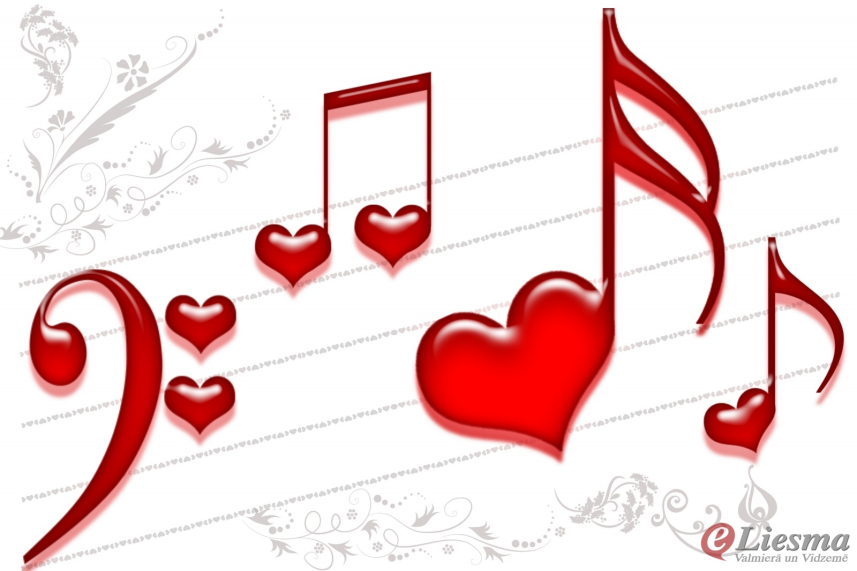                                                Авторы: Булыкина Светлана                                                                 Ивановна, учитель начальных                                                                                         классов,                                              Балтаева Юлия Петровна,                                              социальный педагог.2011 годЦели: Организация досуга детей и подростков.Выявить у учащихся в ходе мероприятия параметры музыкальных способностей.Задачи: Развивать коммуникативные навыки общения у подростков.Научить выстраивать межличностные отношения.Формировать у детей мотивацию к творческой деятельности через импровизацию, музицирование.Оборудование:Мультимедийный проектор,  компьютер, презентация (Приложение 2),  микрофоны, музыкальная аппаратура.Ведущий 1 - Дорогие друзья! Сегодня самый светлый и романтичный праздник в году - день святого ВалентинаВедущий 2 - Примите наши сердечные поздравления с Днём всех влюблённых! Ведущий 1- Любовь – это прекрасное чувство, творящее чудеса, делающее человека сильным, чистым, благородным!Ведущий 2 - День святого Валентина - еще один повод сказать о своих чувствах словами красивой песни, нотами волшебной мелодии. Ведь ничто так не проникает в душу человека, как хорошая музыка.Ведущий 1- С песней по жизни идти веселей…. Вы тоже так считаете? Тогда сегодняшняя караоке-вечеринка под названием «О любви немало песен сложено» придётся вам по вкусу. (слайд 1)Ведущий 2 - Здесь вы сможете показать всем, на что способны. Ведущий 1- Песни о любви всех времён и народов наполнят вечер. Почувствуйте себя звездами эстрады, сразитесь в песенном конкурсе с другими смельчаками и получите свои овации от восторженных слушателей.Ведущий 2 - Сегодня лучшим подарком ко Дню всех влюблённых будут песни, исполненные нашими коллективами:«_____________», руководитель  - _______________ «_____________», руководитель  - _______________ «_____________», руководитель  - _______________ «_____________», руководитель  - _______________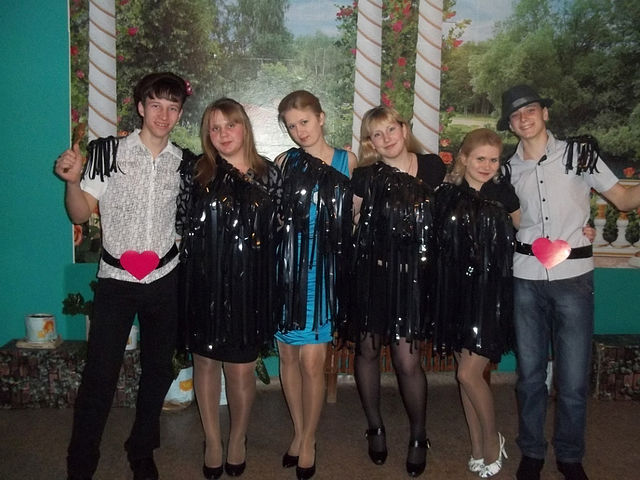 Группа «САЮТИС»Ведущий 1- Поприветствуем друг друга!Ведущий 2 - Наша караоке-вечеринка будет проходить в форме песенно-танцевальной дискотеки. Приветствуются весёлые танцы, подпевание группам-соперницам, а также хорошее настроение.Ведущий 1- Для начала давайте продемонстрируем удивительное единение наших коллективов  и хором споём… нет, нет, не российский гимн…… а……. песню «Кто тебе сказал», которая не оставит места печали в вашем сердце. Только влюбленные сердца могут так петь и так радоваться жизни! Песня «Кто тебе сказал» (слайд 2-9)Ведущий 2 - Ну, а теперь мы переходим к нашей танцевально-концертной программе. (слайд 10)Ведущий 1 - Первый конкурс «Домашнее задание». (слайд 11) (Звучат песни, подготовленные в качестве домашнего задания, оценивается качество исполнения, инсценировка, костюмы, соответствие  образа исполнителей песне и названию группы)Ведущий 2- Слушать вас мы пожелаем, К микрофону приглашаем!Ведущий 1 - Определять победителей в  номинациях будет не какое-нибудь коррумпированное жюри, а  наш худсовет, в составе:________________________________________________________________________________________________________________________________________________________________Выступление групп, коллективов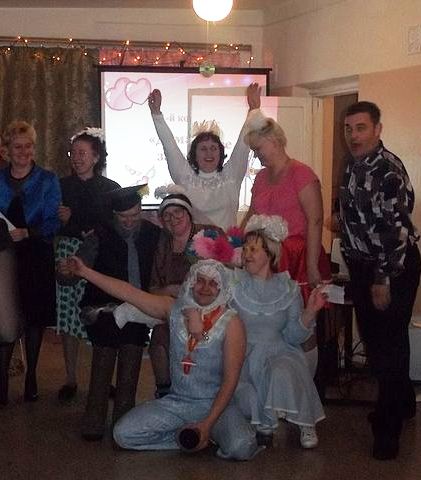 Группа «ЛяМур» (учителя)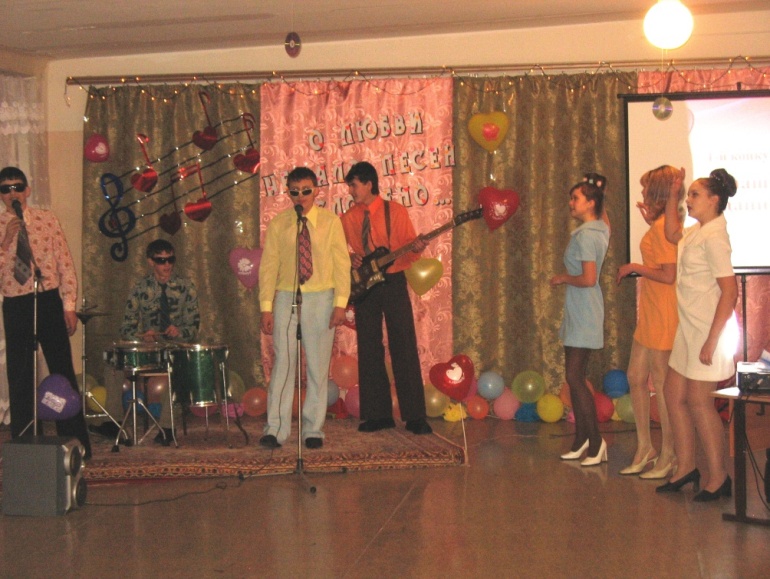 Группа «Стиляги»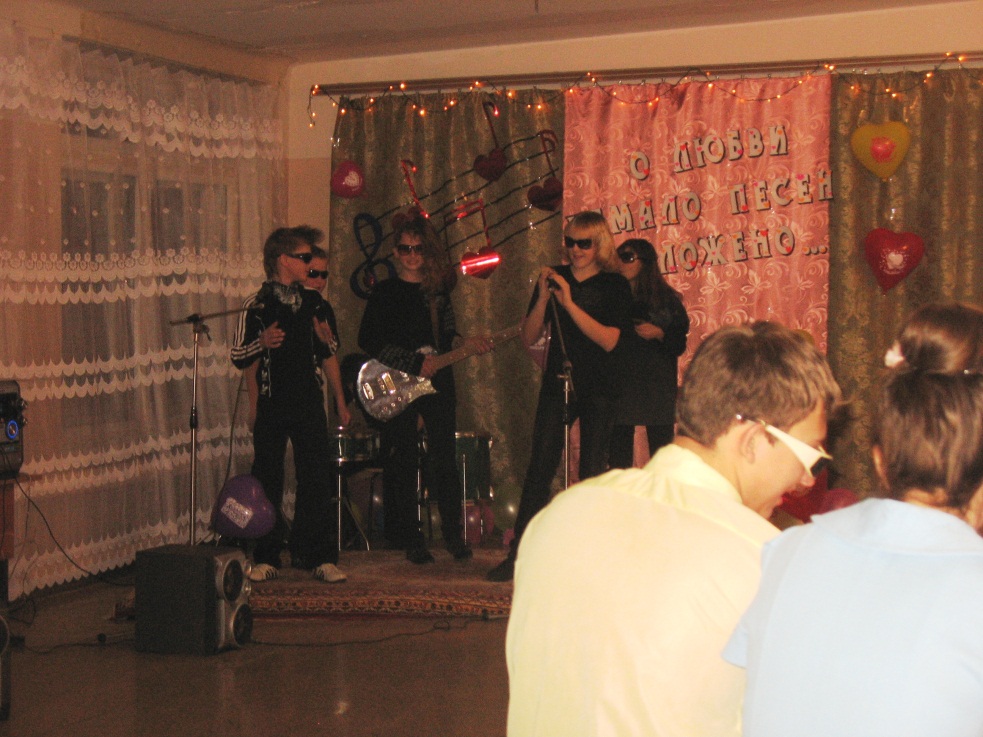 Группа «Валентинки»Ведущий 1 - Ну что ж, первые выступления закончены, жюри оценивает их, но мне кажется, что все пели просто замечательно. Вы со мной согласны?Ведущий 2 – Объявляется конкурс «Народные песни». (слайд 12) Многие отнесут эти песни к разряду ретро, но они до сих пор способны покорять сердца влюбленных. Сейчас мы с вами вспомним и споём народные песни о любви.  Без них не обходится ни одна свадьба, ни одно торжество. Их знают ваши бабушки, а также с большой охотой поют и внуки. Ведущий 1 - Каждая команда выбирает карточку, на которой написана строчка из песни, но все слова – перепутаны. Ваша задача: восстановить слова и спеть её. Вот кто-то с горочки спустилсяОй, цветёт калинаВиновата ли яОй, мороз, мороз!Огней так много золотыхВедущий 1 - Объявляется Конкурс для лучших знатоков песен о любви. (слайд 13) Каждому участнику даётся 3 карточки, на которых записаны строчки из песен о любви. Если он отвечает на 1 вопрос, получает 1 балл, на второй – 3 балла, на третий – 5 баллов. Если не уверен в ответе, можно в любое время сказать « не знаю» и остановиться, тогда заработанные баллы не пропадут. Если же участник ошибётся, все заработанные ранее в этом конкурсе баллы пропадают. Ведущий 2 - Остальные участники команды смогут принести по одному дополнительному баллу, если напоют несколько слов из зашифрованной песни.1. Голос, тихий, таинственный!Где ты, ……………, единственный,Сон мой?1)добрый                    2) смелый3) милый                     4) любимый2. Знаешь ли ты? Вдоль ………..дорогшла босиком не жалея ногпустых                     2)ночныхбольших                   4) твоих3. Прости, прости, как мне сейчас нужны …….. твои,Но знаю, никогда ты не придешь,А мне один остался только дождь, только дождь. 1)глаза                              2) слова3) губы                              4)руки4. А на море ……. песокДует тёплый ветер в лицоМожно даже неба коснуться рукой1)белый                        2) жёлтый3) светлый                    4) тёплый5. А я пойму всё по глазамА я прочту всё по губамУдарит …….. по лицуЯ просто сразу от тебя уйдухолод                       2) мороз3)парень                     4) ветер6. Останусь пеплом на губахОстанусь пламенем в глазахВ твоих руках дыханьем ветраОстанусь ………..на щекеОстанусь светом вдалекеЯ для тебя останусь светомснегом                                 2) светом3)пеплом                                   4)каплей7. Я знаю точно, растает лёдВ тиши полночной, иволга запоётИ …….. девчонкой, тёплою ото снаВ озябший мир придёт веснамилою                                           2) строгою3)рыжею                                          4) тихою8. Твой взгляд, твой смех,Который так мне нужен,То ………. и успех,Ведь он вполне заслуженсмелость                                         3)чувство2)радость                                            4) счастье9. Сняла решительно ………наброшенный,Казаться гордою хватило сил.Ему сказала я: "Всего хорошего!",А он прощения не попросил.костюм                                                  3) платокпиджак                                                   4)плащ10. И жизнь моя тогда в сказку превращается, Когда глаза мои В твоих глазах теряются, А наши души так ……….. прикасаются К тому, что так у нас красиво получается нежно                                  3) мирнокрасиво                                4) счастливо11. Улетают, улетают птицы вдаль,Не зовут меня с собой в свой дивный край.Где по ………… на каждого,Где нет бедного и жадного.Там любовь царитИ это видно рай, рай, рай.1)солнышку                                    3)капельке2) рублику                                       4) дождику12. Я больше не прошу, И мне не надо много. Не надо ярких звезд с небес И сотни слов, не надо, не лги. Я больше не прошу, Чтоб только у порога Звучали бы в ночи твои ……….. шаги.знакомые шаги        3) усталыелюбимые                   4) неслышные13. Враг мой бойся меня, ………мой не отрекайся от меня, Нелюбимая прости меня, Любимая люби меня.сын                                   3)брат       2)отец                               4) друг14. Стали дни красивыми, словно в детстве сны,Как рассвет над ивами у ……….. волны.Я могу часами на тебя смотреть,И глазами верить, и душой светлеть.речной                          3) ночнойбольшой                       4) крутой15. Сойти с ума от разлуки на час,Сойти с ума, вспоминая нас,Сойти с ума, прикоснуться ……….И прошептать: «Я тебя не отдам»1)к щекам                         3) к рукам2) к ногам                           4) к губам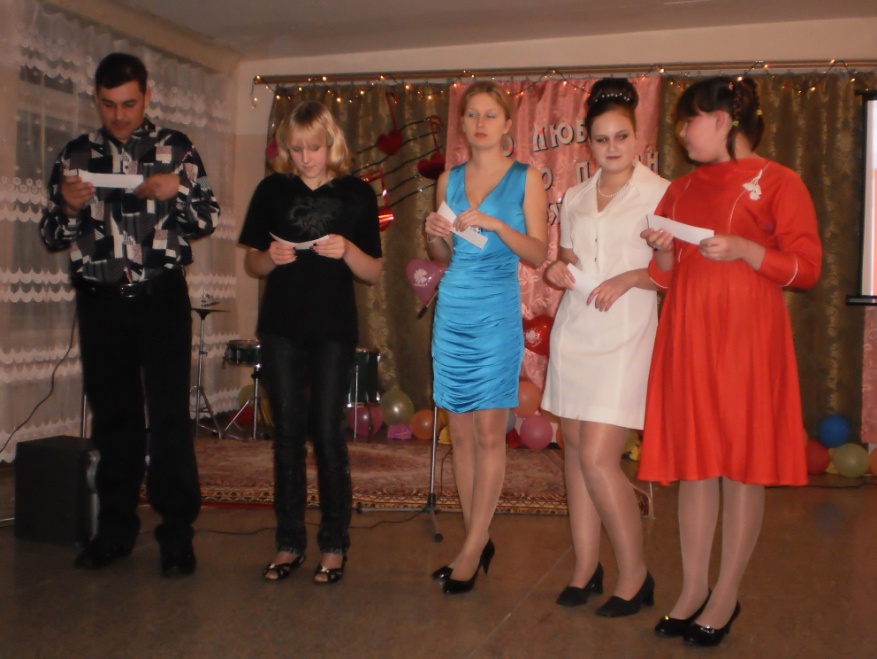 Ведущий 2 - Мы движемся дальше и вспоминаем всё новые и новые песни о любви. Объявляется конкурс «Угадай мелодию». (слайд 14) Сейчас прозвучат вступления известных песен. Ваша задача – отгадать их, назвать исполнителя и название. Ну и конечно, угадав песню, мы все дружно её поём. Ведущий 1 - За каждую правильно отгаданную песню – 1 балл, за исполнителя – 1 балл, за хорошее исполнение – 1 балл дополнительный.Звучат вступления песен: «Зажигают огоньки» (Фабрика)«Батарейка» (Жуки)«Чёрные глаза» (Мугу)«Ты любовь моя» (Ротару)«Холодно» (Пугачёва)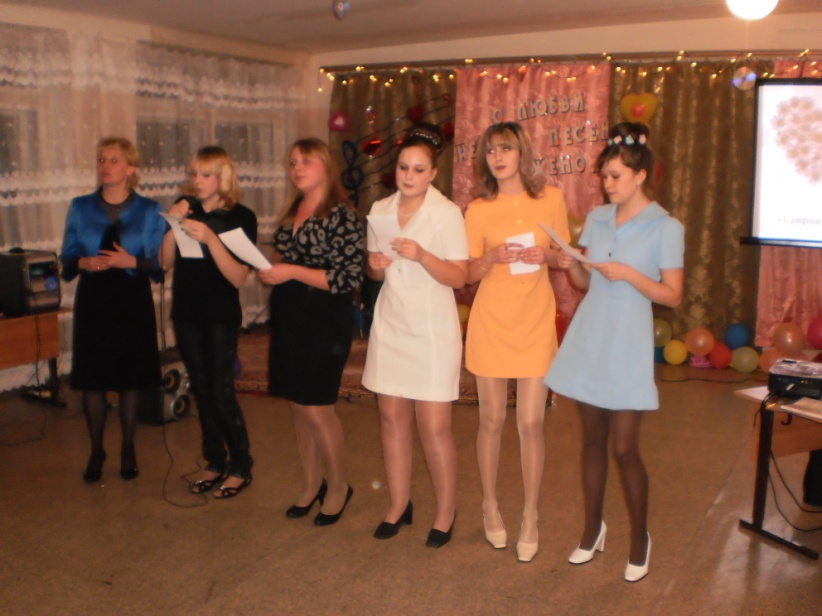 Ведущий 1 - Следующий конкурс называется «История любви» (слайд 15)Ведущий 2 - Задание группам такое: прозвучит музыкальный  вопрос строчками из песни, ведущий даёт группам время на подготовку музыкального ответа, тоже строчками из песен, который хором пропевают  участники команд. Соревнуются, соответственно, в том, кто быстрее и у какой команды смешнее получится.1. Где же ты, где, звёздочка алая, Где же ты, где, искорка малая, Где же ты, где, чувство глубокое, Счастье далёкое, где же ты, где?2. Зачем, вы, девушки, красивых любите?3.  Из чего же, из чего же, из чего жеСделаны наши мальчишки?4. Что тебе подарить, человек мой дорогой?5. Что ж ты бродишь всю ночь одиноко.Что ж ты девушкам спать не даешь?6. Она такая никакая, никакая.Ну, шо ты в ней нашёл?7. Ты признайся - кого тебе надо?Ты скажи, гармонист молодой!8. Как же эту боль мне преодолеть?Ведущий 2 - На сцену приглашаются желающие выступить. Сейчас будет исполняться  песня Д. Майданова «Вечная любовь» (каждый участник - по четверостишию) в новой интерпретации. Что же в ней нового? Я вам отвечу – мелодия. Вам нужно попасть словами в ритм записанной «минусовки». Так и получится новая песня. Поощряется импровизация. Ведущий 1 - А участники коллективов во время пения должны догадаться, мелодия какой песни звучит. Итак, поехали!Конкурс «Старая новая песня» (слайд 16)Исполняется песня «Вечная любовь» Д. Майданова на мотив песни «Мой рай» МаксимВедущий 2 - А не хотите ли спеть оригинальные варианты этих песен?Исполняются оригинальные варианты песенВедущий 1  - Праздник любви! Как это все возвышенно и прекрасно! В этот день никакие безумства не возбраняются. Можно петь серенаду под балконом любимой, можно подсунуть под дверь конверт с признанием, можно, наконец, налепить на эту дверь целующихся голубков.Ведущий 2 - А лучше признаться дорогому тебе человеку в своих чувствах песней, что я и предлагаю продемонстрировать нашим участникам – руководителям групп. Просим их на сцену.Ведущий 1- Выберите себе пару в дуэт, того, с кем вы будете исполнять песню. Можно из зала, можно из группы - соперницы.Ведущий 2 - Та пара, которая справится с этим заданием наиболее убедительно и трогательно, станет победительницей в номинации «Лучшее музыкальное признание в любви» и «Лучший дуэт»Проводится конкурс «Признание в любви» (для руководителей групп) (слайд 17)Звучат песни:«Букет из белых роз»«А ты меня любишь?»«Зайка моя»«СМС»«Это любовь» Ведущий 2 - Для следующего конкурса "Ты следующий" (слайд 18) приглашаем группы в полном составе  к микрофону. Выберите того, кто начнет игру. Дайте ему (ей) слова к песне, пусть он (она) поёт  2 строчки. Затем  передаёт слова другому игроку, который должен продолжить петь, затем следующему и так далее. Главное, должно получиться  весело и под музыку. Звучат песни:«Холодно» (Алина)«На белом покрывале января»«Синий иней»«Седая ночь»«Часики»Ведущий 2  - Настало время конкурса «Шуточное караоке». (слайд 19) Приглашается один игрок из команды.Ведущий 1 - В наушники подаётся известная песня о любви. Участник каждой группы, слыша музыку в наушники, поет вместе с певцом. Группа должна догадаться, какую песню исполняет их солист, и потом спеть её под минусовку.Ведущий 2 - Спойте правильно и чисто, Под любимого артиста! – Карточки возьмите, Жребий потяните! (Выбирают очерёдность)Ведущий 1 - Коль певца вы узнаете,Вместе с ним, друзья, поете.Песня записана, готова,Кому первому дам слово? Звучат песни:«Снег кружится»«Музыка нас связала»«Я просто сразу от тебя уйду»«Знаю»«Там, где клён шумит»Ведущий 1  - Внимание! Предлагаем вам самое интересное! - «Конкурс музыкальных пародий «Большая разница» (слайд 20)Участники групп покажут пародии на звёзд эстрады. Ограничений по объёму пародии и составу участников нет. Под дружные аплодисменты приглашаем на нашу импровизированную сцену группу……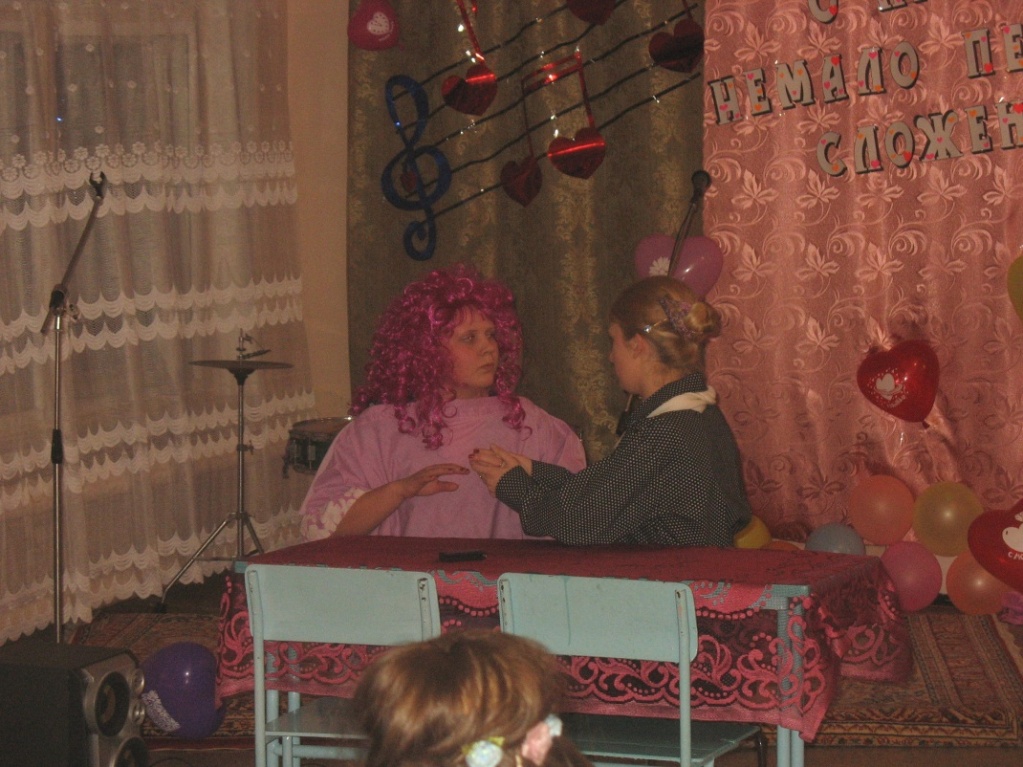 Ведущий 2 - Это был заключительный конкурс нашей вечеринки.Ведущий 1 - Пока худсовет и зрители (Выбирают участника, для вручения приза зрительских симпатий) подводят итоги, предлагаем всем группам поучаствовать в игре “Музыкальная шутка”(слайд 21)Ведущий 2 - Для этого нам нужно выбрать самого лучшего исполнителя сегодняшнего вечера. (Выбираем по аплодисментам)Ведущий 1 - Я заранее напела и записала  на компьютер 1 строчку всем хорошо известной песни. Далее запись с помощью компьютерной программы («Sony sound forge») перевернули наоборот и сейчас вам продемонстрируем. Звучит «песня наоборот»Ведущий 1 - Отгадали, что это за песня? Какие будут варианты?Звучат варианты, предположенияВедущий 2- Чтобы вернуть ей исходный вид, мы эту абракадабру нарезали на кусочки и сейчас их нужно спеть и записать. Потом мы кусочки соединим и перевернём обратно, а вы попробуйте догадаться, что это за песня. Ведущий 1 - Караоке - вечеринкуСлавно мы проводим. Вместе все итоги Вечера подводим!!! (слайд 22)Награждение всех участников по номинациям (Приложение 3)Ведущий 2 - В заключение вечера мы предлагаем всем вместе спеть песню С. Михайлова «Всё для тебя», которая была обработана для игры «Музыкальная шутка» и с успехом вами отгадана.(слайд 23)Информационные ресурсы:http://minusovki.mptri.net/http://karaoke.yarsk.info/http://vkmonline.com/http://mp3.riall.net/top_minus.htmlhttp://shanson-e.tk/http://www.minusa.info/http://iirat.ru/post119435560/